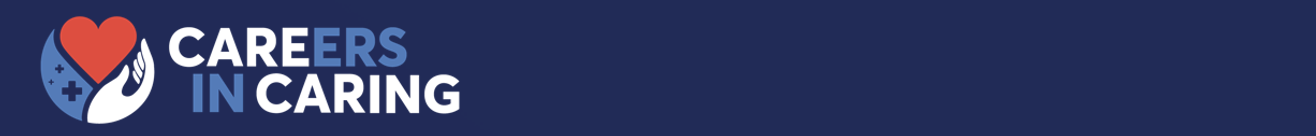 Sample Job PostingsTemporary Nurse Aide (TNA) Job Posting[FACILITY NAME] is looking for a temporary nurse aide (TNA) who is interested in their first step in a long, lasting career in health care. What you’ll be doingAs a TNA, you are an integral member of our team, caring for our most vulnerable residents. As a caregiver you are more than just your job title, you become a friend and a loved one for every resident you care for. You learn life-sustaining skills that will be carried throughout your health care career. Every resident in our facility has unique health needs that require specialized, one-on-one care. This means every caregiver develops a special skill set that translates into many other health care settings. Once a TNA in our community, we invest in our employees – providing a pathway to become a certified nursing assistant (CNA). We want our employees to flourish in their careers. What we’re looking for We are looking for someone with a relentless passion to serve. If you are a dedicated worker who values a meaningful and fulfilling career where you see firsthand the difference you’re making in countless lives, this is the job for you. Requirements include: [Position requirements] Apply Today To Join Our Family! 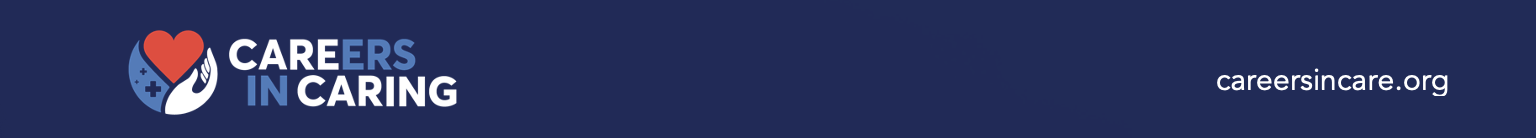 Certified Nursing Assistant (CNA) Job Posting[FACILITY NAME] is looking for a certified nursing assistant (CNA) who is interested in a long, lasting career in health care. What you’ll be doingAs a CNA, you are an integral member of our team, caring for our most vulnerable residents. As a caregiver you are more than just your job title, you become a friend and a loved one for every resident you care for. You learn life-sustaining skills that will be carried throughout your health care career. Every resident in our facility has unique health needs that require specialized, one-on-one care. This means every caregiver develops a special skill set that translates into many other health care settings. Once a CNA in our community, we invest in and cherish our dedicated team members and help our employees in their next step, whatever it may be. Today’s CNA is tomorrow’s registered nurse. What we’re looking for We are looking for someone with a relentless passion to serve. If you are a dedicated worker who values a meaningful and fulfilling career where you see firsthand the difference you’re making in countless lives, this is the job for you. Requirements include: [Position requirements] Apply Today To Join Our Family! Registered Nurse Job Posting[FACILITY NAME] is looking for a registered nurse (RN) who is looking to make a long, lasting career in health care. What you’ll be doingAs an RN, you are an integral member of our team, caring for our most vulnerable residents. As a caregiver you are more than just your job title, you become a friend and loved one to every resident you care for. You learn life-sustaining skills that will be carried throughout your health care career. Every resident in our facility has unique health needs that require specialized, one-on-one care. This means every caregiver develops a special skill set that translates into many other health care settings. Once an RN in our community, we invest in our dedicated team members to make sure they know they are valued and supported every day. Unlike other health care sectors, every [nursing home/assisted living community] is truly a family and you develop meaningful relationships with not only every resident, but the entire staff as well. What we’re looking for We are looking for someone with a relentless passion to serve. If you are a caregiver who values a meaningful and fulfilling career where you see firsthand the difference you’re making in countless lives, this is the job for you. Requirements include: [Position requirements] Apply Today To Join Our Family! ###